Fotbalová asociace České republikyOkresní fotbalový svaz Třebíč Znojemská 1032/25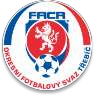 674 01 TřebíčNOMINAČNÍ LISTINA OFS TŘEBÍČ5. podzimní kemp U12 Datum a čas:                       Čt 29. 11. 2018, 17:30 – 19:00 (Sraz hráčů 17:20)Místo:                             Třebíč, Bartuškova 700/20, umělá trávaVýstroj hráče:                     Kopačky, míč velikosti č.4, oblečení na trénink              N O M I N A C EAdam Soukup                FK Podhorácko 2015                    2007Milan Urbánek              FK Podhorácko 2015                    2008 Petr Slaný                 FC Rapotice                           2007 Ondřej Žalud               FC Rapotice                           2007 Vít Doležal                FC Rapotice                           2008 Pavel Pokovaj              1. FC Jemnicko                        2007 Filip Bárta                Sokol Hrotovice                       2007 Jakub Hadraba              Sokol Hrotovice                       2007 Filip Vala                 Sokol Hrotovice                       2007 Filip Andresík             HFK Třebíč                            2007Štěpán Brož   		    HFK Třebíč				   2007Michal Šelle 		    HFK Třebíč				   2007Dominik Galvánek           FC Náměšť nad Oslavou/Vicenice        2007 Patrik Pojman              SK Kouty                              2007  Tobiáš Roupec              FC Čáslavice – Sádek                  2008 Mikuláš Petrů              Sokol Výčapy                          2007 Ondřej Němec               Sokol Stařeč                          2008Matěj Juza                 SK Huhtamaki Okříšky                  2008Vít Novotný		    SK Huhtamaki Okříšky                  2007Patrik Dračka		    SK Huhtamaki Okříšky                  2008Jakub Dohnal               Sokol Želetava                        2007 Nikolas Richtr             Sokol Želetava                        2007 Pavel Kasáček		    Sokol Želetava				   2008Filip Ludvík               Hajduk Lipník                         2007Adam Mastný		    1. SK Rokytnice	nad Rokytnou		   2007Martin Prokeš		    1. SK Rokytnice	nad Rokytnou		   2007Tomáš Královec		    1. SK Rokytnice	nad Rokytnou		   2007Vilém Frič		    SK Moravské Budějovice			   2007Šimon Pospíšil		    Sokol Předín				   2008Ondřej Horký		    TJ Hartvíkovice			  	   2007Jan Bartes		    FŠ Třebíč					   2007František Brabec		    FŠ Třebíč					   2007Petr Hynek		    FŠ Třebíč					   2007Karel Jančok		    FŠ Třebíč					   2007Martin Kolář		    FŠ Třebíč					   2007Martin Šín		    FŠ Třebíč					   2007Jakub Zahrádka		    FŠ Třebíč					   2007Trenéři výběru – Tomáš Brabenec, Aleš Kolařík, Michal Pacholík, Ivan ČermákPozn. – za účast svého hráče nebo jeho omluvení zodpovídá mateřský oddíl. Případné omluvy T. Brabenec, + 420 732 343 872, brabi.tomas@seznam.czV Třebíči 24. 11. 2018Tomáš Brabenec v. r. předseda KTM OFS Třebíč